15 TEMMUZ ANAOKULU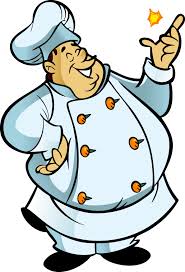 ŞUBAT AYI 3. HAFTA BESLENME LİSTESİ						 Kafiye YÜCELAFİYET OLSUNKafiye YÜCELOkul Müdürü GÜNTARİHSABAH(KAHVALTI)/2024PAZARTESİ19/02/2024Kaşar Peynir, Zeytin, Domates, Çiçek Ekmek, Açık ÇaySALI20/02/2024Yoğurtlu Çorba, Ekmek, Ebruli Kek, PortakalÇARŞAMBA21/02/2024Açma, Tırtıl Kurabiye, Beyaz Peynir, SütPERŞEMBE22/02/2024Patates ve Yumurta Haşlama, Zeytin, Ekmek, IhlamurCUMA23/02/2024Fırında Kızarmış Ekmek, Domates, Meyve Çayı.